Request Letter for Bank Account TransferFrom,Anil Chopra34 Gray ColonyDelhi - 110016Date: 4 May 2020 To,Customer Support Manager, Indian Bank,Delhi – 110054Subject: Request for transfer of bank account Respected Sir,Hope you are enjoying your best health. I have been using your bank services in the form of an account holder (Account No: 87654333). I wish to transfer my account to one of the branches near my house.I request you to shift my account to the branch - Indian Bank, Gray Colony Delhi-110016. I will wait for your response.The details have been provided below. Thanking YouYours Sincerely, Anil Chopra South Delhi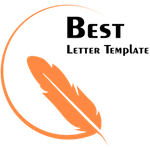 Phone no: 87557-87654 (Signature)